 Autor: Andrea Tláskalová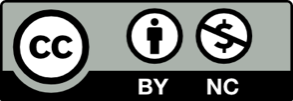 Toto dílo je licencováno pod licencí Creative Commons [CC BY-NC 4.0]. Licenční podmínky navštivte na adrese [https://creativecommons.org/choose/?lang=cs]. Video: Učítelka (1. tř.): Přichází jaroPřichází jaroPoznáš ptáčky, které můžeš pozorovat i v zimě, podle hádanky stejně jako děti ve videu?                    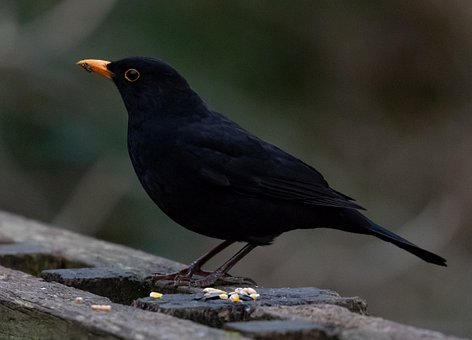 Spoj je se správnou fotografií:V zimě na lůj u krmítkalétají malé čiperky,jmenují se ______________.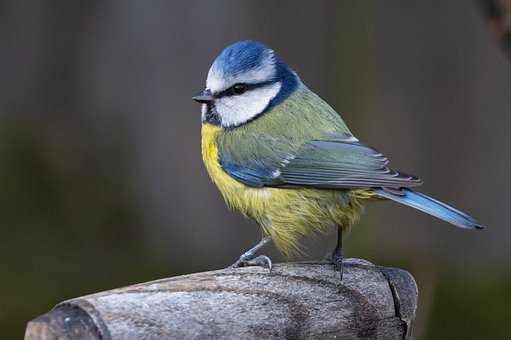 Žlutý zobák, černý fráček,jaký je to asi ptáček?    Jmenuje se ______________.                                                                               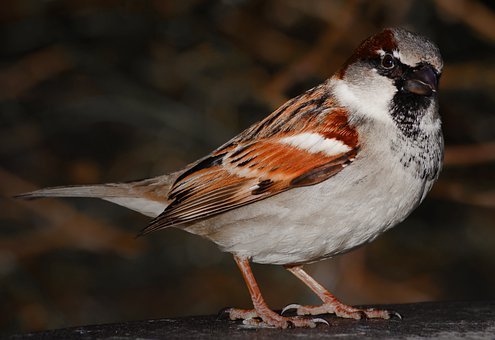 Hledá zrní u slepica zná každý dvoreček,je to ptáček ______________.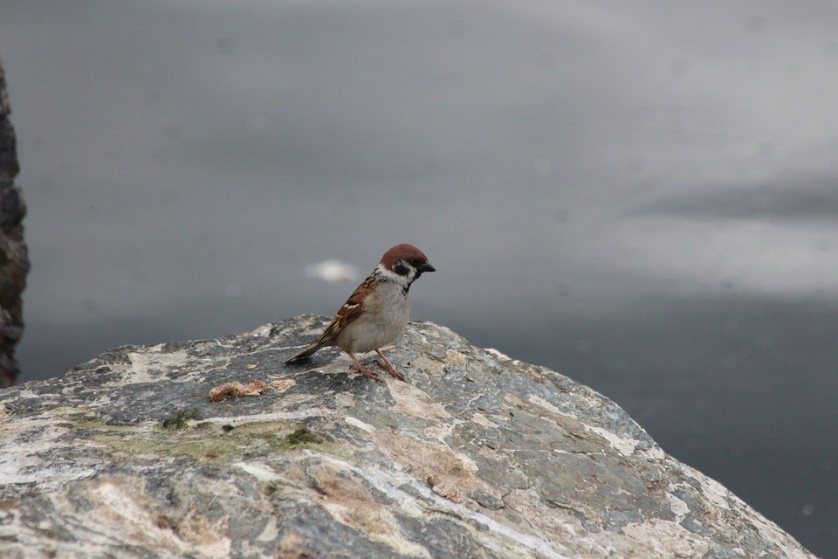 S hnědou hlavičkou se jmenuje _____________a s šedou hlavičkou se jmenuje _____________.Pamatuješ si, jak se říká situaci, kdy například králíkovi na jaře vypadává zimní srst? _______________________________________________________Namaluj, jak si doma můžeš vypěstovat hrách ze semínka. Namaluj nebo napiš všechny potřebné pomůcky (zkus si hrách vypěstovat ):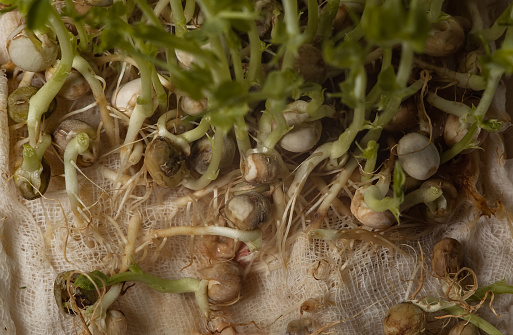 